Class/Subject: Philosophy  Class/Subject: Philosophy  LESSON 2- “Introduction to the Study of Philosophy” Objective(s): SWBAT engage in honest and fearless introspection to evaluate how they are as individuals. SWBAT see themselves through multiple lenses and gain personal insights. Objective(s): SWBAT engage in honest and fearless introspection to evaluate how they are as individuals. SWBAT see themselves through multiple lenses and gain personal insights. Unit: “KNOW THYSELF”Philosophical Quote of the Day: “When I discover who I am, I will be free”- Ralph EllisonPhilosophical Quote of the Day: “When I discover who I am, I will be free”- Ralph EllisonPhilosophical Song of the Day:  “Who am I”?- Lou Reed https://www.youtube.com/watch?v=WYLj6GpnD2cKey Points of the Day:Honest introspection to who you are and being able to evaluate it is the foundation of a philosophical journey and a work in progress.It is important to be able to think alone and in the collective. We check ourselves first before we work within the group.  The Ancient Greeks carved, “Know Thyself” on the forecourt of the Temple of Apollo at Delphi. Legend tells that the seven sages of ancient Greece, philosophers, statesmen and law-givers who laid the foundation for western culture, gathered in Delphi to inscribed ‘know thyself’ at the entry to its scared oracle. The adage subsequently became a touch-stone for western philosophers, and extended its reach as the influence of Greek philosophy expanded.The Ancient Greeks carved, “Know Thyself” on the forecourt of the Temple of Apollo at Delphi. Legend tells that the seven sages of ancient Greece, philosophers, statesmen and law-givers who laid the foundation for western culture, gathered in Delphi to inscribed ‘know thyself’ at the entry to its scared oracle. The adage subsequently became a touch-stone for western philosophers, and extended its reach as the influence of Greek philosophy expanded.Journal Entry: Based upon your reflection and introspective research, Who are you? (Know Thyself)Journal Entry: Based upon your reflection and introspective research, Who are you? (Know Thyself)Supplemental Reading and Philosopher:  “Once They Were Brave, the Men of Miletus” –Hans Willer Laale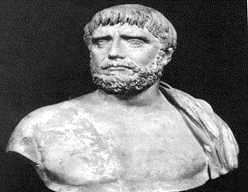 Thales of Miletus was a pre-Socratic Greek philosopher from Miletus in Asia Minor and one of the Seven Sages of Greece. Many, most notably Aristotle, regard him as the first philosopher in the Greek tradition.